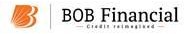 RFP for “RFP for Implementation of Oracle Fusion ERP Cloud Solution”.RFP NO: CO: BFSL/SYS RFP/20-21/04RFP Dated: 27.04.22Addendum 05, Dated 02nd June 2022Bid Deposit/ EMD: Amount must be submitted at below account and acknowledgement receipt to be shared on email or you can share Appendix 05.Since physical acknowledgement of documents is not possible, BFSL will email all participated bidders about the updates on RFP.                                                                                                                        S/dAuthorized Signatory                                                                                                      Account Name: BOB FINANCIAL SOLUTIONS LTD Account Number : 32260400000069Branch Name : MIDCORPORATE MUMBAI,MHIFSC Code : BARB0MIDBDR